Сизинские вести № 3822.07.2020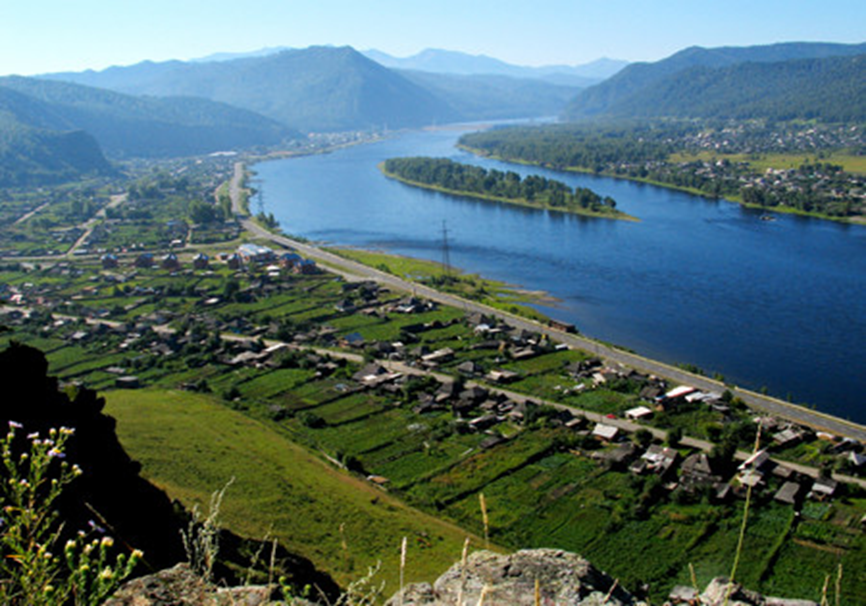 Газета распространяется бесплатно*Орган издания Муниципальное образование «Сизинский сельсовет»СЕГОДНЯ В НОМЕРЕ:Проект Решения «Информация об исполнении бюджета МО «Сизинский сельсовет» за I полугодие 2020 года»……………………………………………………………………..……стр.2Постановление администрации Сизинского сельсовета №86 от 13.07.2020 ««О внесении изменений в постановление № 148 от 18.09.2019 «Об утверждении Положения о создании комиссии по соблюдению требований к служебному поведению муниципальных служащих и урегулированию конфликта интересов при администрации Сизинского сельсовета» ….стр.14Постановление администрации Сизинского сельсовета №87 от 13.07.2020 «О внесении изменений, дополнений в постановление администрации Сизинского сельсовета от 17.03.2011г №18 «Об утверждении административного регламента предоставления муниципальной услуги по принятию на учет граждан в качестве нуждающихся в жилых помещениях» …...........................................................................................................................стр.25Рекомендации по социальному дистанцированию в период регистрации случаев инфекции COVID-19 (коронавирусной инфекции) …………………………………………………….стр.25РОССИЙСКАЯ ФЕДЕРАЦИЯКРАСНОЯРСКИЙ КРАЙ ШУШЕНСКИЙ РАЙОНСИЗИНСКИЙ СЕЛЬСКИЙ СОВЕТ ДЕПУТАТОВРЕШЕНИЕ  проектОт                 г.                     с. Сизая                                         № Информация об исполнении бюджета МО «Сизинский сельсовет»За I полугодие  2020 годаЗаслушав отчет администрации Сизинского сельсовета по исполнению бюджета МО «Сизинский сельсовет» за I полугодие 2020 год, на основании подпункта 1.2 пункта 1 статьи 22 Устава Сизинского сельсовета, Сизинский сельский Совет депутатов РЕШИЛ:1.          Информацию об исполнении бюджета МО «Сизинский сельсовет» за I полугодие 2020 года принять к сведению, в том числе:- по источникам внутреннего финансирования дефицита бюджета в сумме – 504 214,60 рублей (приложение№1);- исполнение бюджета по доходам в сумме 5 504 430,47  рублей (приложение №2);- исполнение бюджета по расходам в сумме 3 597 000,85 рублей (приложение №3); - прогноз исполнения местного бюджета до конца очередного финансового года    (приложение №4)    - сведения о численности муниципальных служащих администрации Сизинского сельсовета, работников муниципальных казенных учреждений (за исключением работника по обслуживанию административного здания и водителя) по состоянию на 01.07.2020 (приложение №5) - отчет по использованию резервного фонда (приложение  №6); - информацию о финансировании муниципальных программ на 2020 год (приложение №7);  - информацию о финансировании муниципальной адресной инвестиционной программы на 2020 год  (приложение №8).   2.   Контроль за выполнением настоящего Решения возложить на постоянную комиссию  по бюджету, налогам и экономической политике (председатель Иванников К.И.) 3.  Настоящее Решение вступает в силу со дня его подписания и подлежит опубликованию (обнародованию) в газете «Сизинские вести».Приложение №6 к Решению Сизинского сельского Совета депутатов №   от   Отчет об использовании средств резервного фондана  01.07.2020по МО «СИЗИНСКИЙ  СЕЛЬСОВЕТ»Местный резервный фондПриложение №7 к Решению Сизинского сельского Совета депутатов № отИнформация о финансировании муниципальных программ МО «Сизинский сельсовет» на 01.07.2020Приложение №8 к Решению Сизинского сельского Совета депутатов № от  Информация о финансировании муниципальной адресной инвестиционной программы Сизинского сельсовета на  2020 год.В МО «Сизинский сельсовет»  муниципальная адресная инвестиционная программа на 2020 год не предусмотрена.РОССИЙСКАЯ ФЕДЕРАЦИЯАДМИНИСТРАЦИЯ СИЗИНСКОГО СЕЛЬСОВЕТАШУШЕНСКОГО РАЙОНА КРАСНОЯРСКОГО КРАЯП О С Т А Н О В Л Е Н И Еот 13.07.2020 г.                             с. Сизая                                       № 86«О внесении изменений в постановление № 148 от 18.09.2019 «Об утверждении Положения о создании комиссии по соблюдению требований к служебному поведению муниципальных служащих и урегулированию конфликта интересов при администрации Сизинского сельсовета»       В соответствии Федерального закона от 25.12.2008 года № 273-ФЗ «О противодействии коррупции», Федерального закона от 02.03.2007 года № 25-ФЗ «О муниципальной службе в Российской Федерации», на основании протеста прокуратуры Шушенского района №7-02-2020 от 29.06.2020 года на постановление администрации Сизинского сельсовета от 18.09.2019 № 148 «Об утверждении Положения о создании комиссии по соблюдению требований к служебному поведению муниципальных служащих и урегулированию конфликта интересов при администрации Сизинского сельсовета», руководствуясь Уставом Сизинского сельсовета»  ПОСТАНОВЛЯЮ:Внести в постановление № 148 от 18.09.2019 «Об утверждении Положения о создании комиссии по соблюдению требований к служебному поведению муниципальных служащих и урегулированию конфликта интересов при администрации Сизинского сельсовета» (далее - постановление) следующие изменения:       В приложении N 1 к постановлению № 148 от 18.09.2019  «Об утверждении Положения о создании комиссии по соблюдению требований к служебному поведению муниципальных служащих и урегулированию конфликта интересов при администрации Сизинского сельсовета» п. 5. Решение комиссии:в подпункте «б» пункта 5.1. в подпункте «б» пункта 5.2.в подпункте «в» пункта 5.4.в подпункте «в» пункта 5.4.3слова «конкретную меру ответственности» следует заменить словами «дисциплинарные взыскания».Изложить приложение N 1 к постановлению № 148 от 18.09.2019 «Об утверждении Положения о создании комиссии по соблюдению требований к служебному поведению муниципальных служащих и урегулированию конфликта интересов при администрации Сизинского сельсовета» в новой редакции.Настоящее Постановление вступает в силу с момента подписания и подлежит публикации в газете «Сизинские вести» и на официальном сайте администрации Сизинского сельсовета.  Контроль за выполнением настоящего постановления оставляю за собой.               Глава Сизинского сельсовета                                           Т. А. КоробейниковаПриложение № 1к постановлению администрацииСизинского сельсоветаот 13.07.2020 года  № 86                                                             ПОЛОЖЕНИЕо создании комиссии по соблюдению требований к служебному поведению муниципальных служащих и урегулированию конфликта интересов при администрации Сизинского сельсовета Общие положения1.1. Настоящим Положением определяется порядок формирования и деятельности комиссии по соблюдению требований к служебному поведению муниципальных служащих администрации Сизинского сельсовета, и урегулированию конфликта интересов (далее – комиссия).1.2. Комиссия в своей деятельности руководствуются Конституцией Российской Федерации, федеральными законами «О противодействии коррупции» № 273-ФЗ от 25.12.2008г., «О муниципальной службе в Российской Федерации» № 25-ФЗ от 02.03.2007г. (с учетом изменений и дополнений), Указом Президента Российской Федерации «О комиссиях по соблюдению требований к служебному поведению Федеральных государственных служащих и урегулированию конфликта интересов» № 821 от 01.07.2010 года, Законом Красноярского края от 24.04.2008 № 5-1565 статьей 3.1 «Об особенностях правового регулирования муниципальной службы в Красноярском крае.1.3. Основной задачей комиссий является содействие:а) в обеспечении соблюдения муниципальными служащими администрации Сизинского сельсовета (далее – муниципальные служащие), ограничений и запретов, требований о предотвращении или урегулировании конфликта интересов, а также в обеспечении исполнения ими обязанностей, установленных Федеральным законом от 25.12.2008г. № 273-ФЗ «О противодействии коррупции», Федеральным законом от 02.03.2007г. № 25-ФЗ «О муниципальной службе в Российской Федерации», другими федеральными законами (далее – требования к служебному поведению и (или) требования об урегулировании конфликта интересов);б) в осуществлении в администрации Сизинского сельсовета мер по предупреждению коррупции.1.4. Комиссия рассматривает вопросы, связанные с соблюдением требований к служебному поведению и (или) требований об урегулировании конфликта интересов, в отношении муниципальных служащих, замещающих должности муниципальной службы в администрации Сизинского сельсовета.2.  Порядок формирования комиссии. 2.1. Комиссия образуется постановлением  администрации  Сизинского сельсовета. Указанным постановлением утверждаются состав комиссии и порядок ее работы. 2.2. В состав комиссии входят: председатель комиссии (работодатель),  заместитель председателя комиссии (назначается главой Сизинского сельсовета из числа членов комиссии), секретаря и членов комиссии.  Все члены комиссии при принятии решений обладают равными правами. В отсутствие председателя комиссии его обязанности исполняет заместитель председателя комиссии.2.3. В состав комиссии могут входить:Глава Сизинского сельсовета;другие представители администрации Сизинского сельсовета;представители научных организаций, профессиональных  образовательных учреждений и организаций дополнительного профессионального и высшего образования;представители общественности;депутаты.2.4. Число членов комиссии, не замещающих должности муниципальной службы, должно составлять не менее одной четверти от общего числа членов комиссии.2.5. Состав комиссии формируется таким образом, чтобы исключить возможность возникновения конфликта интересов, который мог бы повлиять на принимаемые комиссией решения.2.6. В заседаниях комиссии с правом совещательного голоса могут участвовать:а) муниципальный служащий, в отношении которого комиссией рассматривается вопрос о соблюдении требований к служебному поведению и (или) требований об урегулировании конфликта интересов; должностные лица других государственных органов, органов местного самоуправления; представители заинтересованных организаций; представитель муниципального служащего, в отношении которого комиссией рассматривается вопрос о соблюдении требований к служебному поведению и (или) требований об урегулировании конфликта интересов, – по решению председателя комиссии, принимаемому в каждом конкретном случае отдельно не менее чем за три дня до дня заседания комиссии на основании ходатайства муниципального служащего, в отношении которого комиссией рассматривается этот вопрос, или любого члена комиссии.2.7. Заседание комиссии считается правомочным, если на нем присутствует не менее двух третей от общего числа членов комиссии. Проведение заседаний с участием только членов комиссии, замещающих должности муниципальной службы в администрации, недопустимо.2.8. При возникновении прямой или косвенной личной заинтересованности члена комиссии, которая может привести к конфликту интересов при рассмотрении вопроса, включенного в повестку дня заседания комиссии, он обязан до начала заседания заявить об этом. В таком случае соответствующий член комиссии не принимает участия в рассмотрении указанного вопроса. 3. Порядок работы комиссии 3.1. Основаниями для проведения заседания комиссии являются:а) представление главой Сизинского сельсовета, в соответствии с пунктом 31 Положения о проверке достоверности и полноты сведений, представляемых гражданами, претендующими замещение должностей федеральной государственной службы, и федеральными государственными служащими, и соблюдения федеральными государственными служащими требований к служебному поведению, утвержденного Указом Президента РФ от 21.09.2009 № 1065 (далее – Положение о проверке достоверности и полноты сведений), материалов проверки, свидетельствующих:о представлении муниципальным служащим недостоверных или неполных сведений, предусмотренных названным Положением;о несоблюдении муниципальным служащим требований к служебному поведению и (или) требований об урегулировании конфликта интересов;б) поступившее должностному  лицу, ответственному за кадровую работу структурных подразделений администрации:обращение гражданина, замещавшего должность муниципальной службы, включенную в Перечень должностей, утвержденный в соответствии с пунктом 1 статьи 12 Федерального закона «О противодействии коррупции» № 273-ФЗ от 25.12.2008, о даче согласия на замещение должности в коммерческой или некоммерческой организации либо на выполнение работы (оказание услуги этой организации) в течение месяца стоимостью более ста тысяч рублей на условиях гражданско-правового договора (гражданско-правовых договоров), если отдельные функции муниципального (административного) управления данной организацией входили в его должностные (служебные) обязанности;заявление муниципального служащего о невозможности по объективным причинам представить сведения о доходах, об имуществе и обязательствах имущественного характера своих супруги (супруга) и несовершеннолетних детей;уведомление муниципального служащего о возникновении личной заинтересованности при исполнении должностных обязанностей, которая приводит или может привести к конфликту интересов;в) указание главы Сизинского сельсовета или любого члена комиссии, касающееся обеспечения соблюдения муниципальным служащим требований к служебному поведению и (или) требований об урегулировании конфликта интересов либо осуществления в администрации Сизинского сельсовета мер по предупреждению коррупции;г) представление главой Сизинского сельсовета материалов проверки, свидетельствующих о представлении муниципальными служащими администрации недостоверных или неполных сведений, предусмотренных частью 1 статьи 3 Федерального закона от 3 декабря 2012 года № 230-ФЗ “О контроле за соответствием расходов лиц, замещающих государственные должности, и иных лиц их доходам”.д) поступившее в соответствии с частью 4 статьи 12 Федерального закона от 25 декабря 2008 года № 273-ФЗ “О противодействии коррупции” и статьей 64.1 Трудового кодекса Российской Федерации  в администрацию Сизинского сельсовета уведомление коммерческой или некоммерческой организации о заключении с гражданином, замещавшим должность муниципальной службы в администрации Сизинского сельсовета, трудового или гражданско-правового договора на выполнение работ (оказание услуг), если отдельные функции муниципального управления данной организацией входили в его должностные (служебные) обязанности, исполняемые во время замещения должности в администрации Сизинского сельсовета, при условии, что указанному гражданину комиссией ранее было отказано во вступлении в трудовые и гражданско-правовые отношения с данной организацией или что вопрос о даче согласия такому гражданину на замещение им должности в коммерческой или некоммерческой организации либо на выполнение им работы на условиях гражданско-правового договора в коммерческой или некоммерческой организации комиссией не рассматривался.3.2. Комиссия не рассматривает сообщения о преступлениях и административных правонарушениях, а также анонимные обращения, не проводит проверки по фактам нарушения служебной дисциплины.3.2.1. Обращение, указанное в абзаце втором подпункта «б» п. 3.1 настоящего Положения, (подается гражданином, замещавшим должность муниципальной службы в администрации Сизинского сельсовета). В обращении указываются: фамилия, имя, отчество гражданина, дата его рождения, адрес места жительства, замещаемые должности в течение последних двух лет до дня увольнения с муниципальной службы, наименование, местонахождение коммерческой или некоммерческой организации, характер ее деятельности, должностные (служебные) обязанности, исполняемые гражданином во время замещения им должности муниципальной службы, функции по муниципальному управлению в отношении коммерческой или некоммерческой организации, вид договора (трудовой или гражданско-правовой), предполагаемый срок его действия, сумма оплаты за выполнение (оказание) по договору работ (услуг). Лицо, ответственное за работу с кадрами администрации Сизинского сельсовета по профилактике коррупционных и иных правонарушений осуществляет рассмотрение обращения, по результатам которого подготавливает мотивированное заключение по существу обращения с учетом требований статьи 12 Федерального закона от 25 декабря 2008 года № 273-ФЗ «О противодействии коррупции».3.2.2. Обращение, указанное в абзаце втором подпункта «б» пункта 3.1. настоящего Положения, может быть подано муниципальным служащим, планирующим свое увольнение с муниципальной службы, и подлежит рассмотрению комиссией в соответствии с настоящим Положением.3.2.3. Уведомление, указанное в подпункте «д» пункта 3.1.  настоящего Положения, рассматривается лицом, ответственным за работу с кадрами администрации Сизинского сельсовета по профилактике коррупционных и иных правонарушений, которое осуществляет подготовку мотивированного заключения о соблюдении гражданином, замещавшим должность муниципальной  службы в администрации, требований статьи 12 Федерального закона от 25 декабря 2008 года № 273-ФЗ «О противодействии коррупции».3.2.4. Уведомление, указанное в абзаце пятом подпункта «б» пункта 3.1 настоящего Положения, рассматривается лицом, ответственным за работу с кадрами администрации Сизинского сельсовета  по профилактике коррупционных и иных правонарушений, которое осуществляет подготовку мотивированного заключения по результатам рассмотрения уведомления.3.2.5. При подготовке мотивированного заключения по результатам рассмотрения обращения, указанного в абзаце втором подпункта «б» пункта 3.1. настоящего Положения, или уведомлений, указанных в абзаце пятом подпункта «б» и подпункте «д» пункта 3.1. настоящего Положения, должностное лицо, ответственное за работу с кадрами администрации Сизинского сельсовета имеет право проводить собеседование с муниципальным служащим, представившим обращение или уведомление, получать от него письменные пояснения, а Глава Сизинского сельсовета  или его заместитель, специально на то уполномоченный, может направлять в установленном порядке запросы в государственные органы, органы местного самоуправления и заинтересованные организации. Обращение или уведомление, а также заключение и другие материалы в течение семи рабочих дней со дня поступления обращения или уведомления представляются председателю комиссии. В случае направления запросов обращение или уведомление, а также заключение и другие материалы представляются председателю комиссии в течение 45 дней со дня поступления обращения или уведомления. Указанный срок может быть продлен, но не более чем на 30 дней.3.3. Мотивированные заключения, предусмотренные пунктами 3.2.1, 3.2.3 и 3.2.4 настоящего Положения, должны содержать:а) информацию, изложенную в обращениях или уведомлениях, указанных в абзацах втором и пятом подпункта «б» и подпункте «д» пункта 3.1. настоящего Положения;б) информацию, полученную от государственных органов, органов местного самоуправления и заинтересованных организаций на основании запросов;в) мотивированный вывод по результатам предварительного рассмотрения обращений и уведомлений, указанных в абзацах втором и пятом подпункта «б» и подпункте «д» пункта 3.1. настоящего Положения, а также рекомендации для принятия одного из решений в соответствии с пунктами  5.3, 5.4.3, 5.5.1 настоящего Положения или иного решения.3.4. Председатель комиссии, при поступлении к нему в установленном порядке информации, содержащей основания для проведения заседания комиссии:а) в 10-дневный срок назначает дату заседания комиссии. При этом дата заседания комиссии не может быть назначена позднее 20 дней со дня поступления указанной информации, за исключением случаев, предусмотренных пунктами 3.4.1 и 3.4.2 настоящего Положения;б) организует ознакомление муниципального служащего, в отношении которого комиссией рассматривается вопрос о соблюдении требований к служебному поведению и (или) требований об урегулировании конфликта интересов, его представителя, членов комиссии и других лиц, участвующих в заседании комиссии, с информацией, поступившей в администрацию Сизинского сельсовета по профилактике коррупционных и иных правонарушений либо лицу, ответственному за работу с кадрами администрации Сизинского сельсовета и с результатами ее проверки;в) рассматривает ходатайства о приглашении на заседание комиссии лиц, указанных в подпункте “б” пункта 2.6. настоящего Положения, принимает решение об их удовлетворении (об отказе в удовлетворении) и о рассмотрении (об отказе в рассмотрении) в ходе заседания комиссии дополнительных материалов.3.4.1.  Заседание комиссии по рассмотрению заявлений, указанных в абзацах третьем подпункта “б” пункта 3.1. настоящего Положения, как правило, проводится не позднее одного месяца со дня истечения срока, установленного для представления сведений о доходах, об имуществе и обязательствах имущественного характера.3.4.2. Уведомление, указанное в подпункте “д” пункта 3.1. настоящего Положения, как правило, рассматривается на очередном (плановом) заседании комиссии. 4. Проведение заседаний комиссии. 4.1. Заседание комиссии проводится, как правило, в присутствии муниципального служащего, в отношении которого рассматривается вопрос о соблюдении требований к служебному поведению и (или) требований об урегулировании конфликта интересов, или гражданина, замещавшего должность муниципальной службы. О намерении лично присутствовать на заседании комиссии муниципальный служащий или гражданин указывает в обращении, заявлении или уведомлении, представляемых в соответствии с подпунктом “б” пункта 3.1. настоящего Положения.4.1.1. Заседания комиссии могут проводиться в отсутствие муниципального служащего или гражданина в случае:а) если в обращении, заявлении или уведомлении, предусмотренных подпунктом “б” пункта 3.1 настоящего Положения, не содержится указания о намерении муниципального служащего или гражданина лично присутствовать на заседании комиссии;б) если муниципальный служащий или гражданин, намеревающиеся лично присутствовать на заседании комиссии и надлежащим образом извещенные о времени и месте его проведения, не явились на заседание комиссии.4.2. На заседании комиссии заслушиваются пояснения муниципального служащего (с его согласия) и иных лиц, рассматриваются материалы по существу предъявляемых муниципальному служащему претензий, а также дополнительные материалы.4.3. Члены комиссии и лица, участвовавшие в ее заседании, не вправе разглашать сведения, ставшие им известными в ходе работы комиссии. 5. Решение комиссии 5.1. По итогам рассмотрения вопроса, указанного в абзаце втором подпункта “а” пункта 3.1. настоящего Положения, комиссия принимает одно из следующих решений:а) установить, что сведения, представленные муниципальным служащим в соответствии с Положением о проверке достоверности и полноты сведений, представляемых гражданами, претендующими на замещение должностей муниципальной службы и муниципальными  служащими администрации Сизинского сельсовета  являются достоверными и полными;б) установить, что сведения, представленные муниципальным служащим в соответствии с Положением о проверке достоверности и полноты  сведений, представляемых гражданами, претендующими на замещение должностей муниципальной службы и муниципальными служащими администрации Сизинского сельсовета, являются недостоверными и (или) неполными. В этом случае комиссия рекомендует Сизинского сельсовета применить к муниципальному служащему дисциплинарные взыскания.5.2. По итогам рассмотрения вопроса, указанного в абзаце третьем подпункта “а” пункта 3.1. настоящего Положения, комиссия принимает одно из следующих решений:а) установить, что муниципальный служащий соблюдал требования к служебному поведению и (или) требования об урегулировании конфликта интересов;б) установить, что муниципальный служащий не соблюдал требования к служебному поведению и (или) требования об урегулировании конфликта интересов. В этом случае комиссия рекомендует главе администрации Сизинского сельсовета указать муниципальному служащему на недопустимость нарушения требований к служебному поведению и (или) требований об урегулировании конфликта интересов либо применить к муниципальному служащему дисциплинарные взыскания.5.3. По итогам рассмотрения вопроса, указанного в абзаце втором подпункта “б” пункта 3.1. настоящего Положения, комиссия принимает одно из следующих решений:а) дать гражданину согласие на замещение должности в коммерческой или некоммерческой организации либо на выполнение работы на условиях гражданско-правового договора в коммерческой или некоммерческой организации, если отдельные функции по муниципальному управлению этой организацией входили в его должностные (служебные) обязанности;б) отказать гражданину в замещении должности в коммерческой или некоммерческой организации либо в выполнении работы на условиях гражданско-правового договора в коммерческой или некоммерческой организации, если отдельные функции по муниципальному управлению этой организацией входили в его должностные (служебные) обязанности, и мотивировать свой отказ.5.4. По итогам рассмотрения вопроса, указанного в абзаце третьем подпункта “б” пункта 3.1. настоящего Положения, комиссия принимает одно из следующих решений:а) признать, что причина непредставления муниципальным служащим сведений о доходах, об имуществе и обязательствах имущественного характера своих супруги (супруга) и несовершеннолетних детей является объективной и уважительной;б) признать, что причина непредставления муниципальным служащим сведений о доходах, об имуществе и обязательствах имущественного характера своих супруги (супруга) и несовершеннолетних детей не является уважительной. В этом случае комиссия рекомендует муниципальному служащему принять меры по представлению указанных сведений;в) признать, что причина непредставления муниципальным служащим сведений о доходах, об имуществе и обязательствах имущественного характера своих супруги (супруга) и несовершеннолетних детей необъективна и является способом уклонения от представления указанных сведений. В этом случае комиссия рекомендует главе Сизинского сельсовета применить к муниципальному служащему дисциплинарные взыскания.5.4.1. По итогам рассмотрения вопроса, указанного в подпункте “г” пункта 3.1. настоящего Положения, комиссия принимает одно из следующих решений:а) признать, что сведения, представленные муниципальным служащим в соответствии с частью 1 статьи 3 Федерального закона «О контроле за соответствием расходов лиц, замещающих государственные должности, и иных лиц их доходам», являются достоверными и полными;б) признать, что сведения, представленные муниципальным служащим в соответствии с частью 1 статьи 3 Федерального закона “О контроле за соответствием расходов лиц, замещающих государственные должности, и иных лиц их доходам”, являются недостоверными и (или) неполными. В этом случае комиссия рекомендует главе Сизинского сельсовета применить к муниципальному служащему дисциплинарные взыскания и (или) направить материалы, полученные в результате осуществления контроля за расходами, в органы прокуратуры и (или) иные государственные органы в соответствии с их компетенцией.5.4.2. Исключен.5.4.3. По итогам рассмотрения вопроса, указанного в абзаце пятом подпункта “б” пункта 3.1 настоящего Положения, комиссия принимает одно из следующих решений:а) признать, что при исполнении муниципальным служащим должностных обязанностей конфликт интересов отсутствует;б) признать, что при исполнении муниципальным служащим должностных обязанностей личная заинтересованность приводит или может привести к конфликту интересов. В этом случае комиссия рекомендует муниципальному служащему и (или) главе Сизинского сельсовета принять меры по урегулированию конфликта интересов или по недопущению его возникновения;в) признать, что муниципальный служащий не соблюдал требования об урегулировании конфликта интересов. В этом случае комиссия рекомендует Главе Сизинского сельсовета применить к муниципальному служащему дисциплинарные взыскания.5.5. По итогам рассмотрения вопросов, указанных в подпунктах “а”, “б”, “г” и “д” пункта 3.1. настоящего Положения, и при наличии к тому оснований комиссия может принять иное решение, чем это предусмотрено пунктами 5.1 – 5.4, 5.4.1-5.4.3 и 5.5.1 настоящего Положения. Основания и мотивы принятия такого решения должны быть отражены в протоколе заседания комиссии.5.5.1. По итогам рассмотрения вопроса, указанного в подпункте “д” пункта 3.1. настоящего Положения, комиссия принимает в отношении гражданина, замещавшего должность муниципальной службы в администрации Сизинского сельсовета одно из следующих решений:а) дать согласие на замещение им должности в коммерческой или некоммерческой организации либо на выполнение работы на условиях гражданско-правового договора в коммерческой или некоммерческой организации, если отдельные функции по муниципальному управлению этой организацией входили в его должностные (служебные) обязанности;б) установить, что замещение им на условиях трудового договора должности в коммерческой или некоммерческой организации и (или) выполнение в коммерческой или некоммерческой организации работ (оказание услуг) нарушают требования статьи 12 Федерального закона от 25 декабря 2008 года № 273-ФЗ “О противодействии коррупции”. В этом случае комиссия рекомендует главе Сизинского сельсовета проинформировать об указанных обстоятельствах органы прокуратуры и уведомившую организацию.5.6. По итогам рассмотрения вопроса, предусмотренного подпунктом “в” пункта 3.1. настоящего Положения, комиссия принимает соответствующее решение.5.7. Решения комиссии по вопросам, указанным в пункте 3.1. настоящего Положения, принимаются тайным голосованием (если комиссия не примет иное решение) простым большинством голосов присутствующих на заседании членов комиссии.5.8. Решения комиссии оформляются протоколами, которые подписывают члены комиссии, принимавшие участие в ее заседании. Решения комиссии, за исключением решения, принимаемого по итогам рассмотрения вопроса, указанного в абзаце втором подпункта “б” пункта 3.1. настоящего Положения, для главы Сизинского сельсовета носят рекомендательный характер. Решение, принимаемое по итогам рассмотрения вопроса, указанного в абзаце втором подпункта “б” пункта 3.1 настоящего Положения, носит обязательный характер.5.9. В протоколе заседания комиссии указываются:а) дата заседания комиссии, фамилии, имена, отчества членов комиссии и других лиц, присутствующих на заседании;б) формулировка каждого из рассматриваемых на заседании комиссии вопросов с указанием фамилии, имени, отчества, должности муниципального служащего, в отношении которого рассматривается вопрос о соблюдении требований к служебному поведению и (или) требований об урегулировании конфликта интересов;в) предъявляемые к муниципальному служащему претензии, материалы, на которых они основываются;г) содержание пояснений муниципального служащего и других лиц по существу предъявляемых претензий;д) фамилии, имена, отчества выступивших на заседании лиц и краткое изложение их выступлений;е) источник информации, содержащей основания для проведения заседания комиссии, дата поступления информации в администрацию Сизинского сельсовета;ж) другие сведения;з) результаты голосования;и) решение и обоснование его принятия.5.10. Член комиссии, несогласный с ее решением, вправе в письменной форме изложить свое мнение, которое подлежит обязательному приобщению к протоколу заседания комиссии и с которым должен быть ознакомлен муниципальный служащий.5.11. Копии протокола заседания комиссии в 7-дневный срок со дня заседания направляются руководителю муниципального органа полностью или в виде выписок из него – муниципальному служащему, а также по решению комиссии – иным заинтересованным лицам. 5.12. Руководитель муниципального органа обязан рассмотреть протокол заседания комиссии и вправе учесть, в пределах своей компетенции, содержащиеся в нем рекомендации при принятии решения о применении к муниципальному служащему мер ответственности, предусмотренных нормативными правовыми актами Российской Федерации, а также по иным вопросам организации противодействия коррупции. О рассмотрении рекомендаций комиссии и принятом решении руководитель муниципального органа в письменной форме уведомляет комиссию в месячный срок со дня поступления к нему протокола заседания комиссии. Решение руководителя муниципального органа оглашается на ближайшем заседании комиссии и принимается к сведению без обсуждения. 5.13. В случае установления комиссией признаков дисциплинарного проступка в действиях (бездействии) муниципального служащего информация об этом представляется руководителю муниципального органа для решения вопроса о применении к муниципальному служащему мер ответственности, предусмотренных нормативными правовыми актами Российской Федерации.5.14. В случае установления комиссией факта совершения муниципальным служащим действия (факта бездействия), содержащего признаки административного правонарушения или состава преступления, председатель комиссии обязан передать информацию о совершении указанного действия (бездействии) и подтверждающие такой факт документы в правоохранительные органы в 3-дневный срок, а при необходимости – немедленно. 6. Заключительные положения 6.1. Копия протокола заседания комиссии или выписка из него приобщается к личному делу муниципального служащего, в отношении которого рассмотрен вопрос о соблюдении требований к служебному поведению и (или) требований об урегулировании конфликта интересов.6.1.1. Выписка из решения комиссии, заверенная подписью секретаря комиссии и печатью администрации Сизинского сельсовета, вручается гражданину, замещавшему должность муниципальной службы в администрации, в отношении которого рассматривался вопрос, указанный в абзаце втором подпункта «б» пункта 3.1. настоящего Положения, под роспись или направляется заказным письмом с уведомлением по указанному им в обращении адресу не позднее одного рабочего дня, следующего за днем проведения соответствующего заседания комиссии.6.2. Организационно-техническое и документационное обеспечение деятельности комиссии, а также информирование членов комиссии о вопросах, включенных в повестку дня, о дате, времени и месте проведения заседания, ознакомление членов комиссии с материалами, представляемыми для обсуждения на заседании комиссии, осуществляются должностным лицом, ответственным за кадровую работу.Приложение № 2к постановлению администрацииСизинского сельсоветаот 13.07.2020 года  № 86Состав комиссии по соблюдению требованийк служебному поведению муниципальных служащихи урегулированию конфликта интересовпри администрации Сизинского сельсовета Председатель комиссии:  Т. А. Коробейникова -  глава Сизинского сельсоветаЗаместитель председателя:  М. А. Карсакова -  директор МКУ «ОДОМС МО Сизинский сельсовет».Секретарь: Л. А. Белова - бухгалтер администрации Сизинского сельсовета, муниципальный служащий.Член комиссии:Акулич Л. С. – заведующая филиалом историко-этнографического музея-заповедника «Шушенское» (музей им. Ивана Ярыгина), Станковцева С. В.- председатель Совета ветеранов (пенсионеров) с. Сизая, представитель общественности.Иванников И. Н. – директор ООО «ТОМ ГДК», депутат Шушенского районного Совета депутатов.РОССИЙСКАЯ ФЕДЕРАЦИЯАДМИНИСТРАЦИЯ СИЗИНСКОГО СЕЛЬСОВЕТАШУШЕНСКОГО РАЙОНА КРАСНОЯРСКОГО КРАЯП О С Т А Н О В Л Е Н И Еот  13.07.2020                                        с. Сизая                                            №  87О внесении изменений, дополнений в постановлениеадминистрации Сизинского сельсовета от 17.03.2011г №18 «Об утверждении административного регламентапредоставления муниципальной услуги по принятию на учет граждан в качестве нуждающихся в жилых помещениях»       В соответствии с Конституцией Российской Федерации, руководствуясь  Федеральным законом от 06 октября 2003 года № 131-ФЗ «Об общих принципах организации местного самоуправления в Российской Федерации», согласно Жилищного кодекса Российской Федерации, на основании протеста прокуратуры №7-02-2020 от 30.06.2020 года  на постановление администрации Сизинского сельсовета от 17.03.2011 г № 18 «Об утверждении административного регламента предоставления муниципальной услуги по принятию на учет граждан в качестве  нуждающихся в жилых  помещениях», на основании Устава Сизинского сельсовета Шушенского района,         ПОСТАНОВЛЯЮ:1.     В пп. 4 пункта 1.6. Административного регламента исключить «выписка из домовой книги».2.     Контроль за исполнением настоящего постановления оставляю за собой. 3.     Обнародовать настоящее постановление в установленном порядке.4.     Постановление вступает в силу с момента подписания.           Глава Сизинского сельсовета                                                Т.А. КоробейниковаРекомендации по социальному дистанцированию в период регистрации случаев инфекции COVID-19 (коронавирусной инфекции)AСоциальное дистанцирование – комплекс немедикаментозных санитарно-эпидемиологических мероприятий (действий), направленных на остановку или замедление распространения инфекционного заболевания.Цель социального дистанцирования – снижение вероятности контакта между инфицированными и неинфицированными людьми, чтобы уменьшить уровень передачи инфекции.Принцип социального дистанцирования – человек организует свою жизнь таким образом, чтобы сократить на ¾ контакты за пределами дома и работы и на ¼ — на работе.Если люди практикуют «социальное дистанцирование», избегая общественных мест и в принципе ограничивая свои передвижения, распространение инфекции замедляется, происходит сдерживание взрывного роста распространения вируса.Рекомендации:Не выходите из дома, если в этом нет особой надобности (поездка на работу, покупка продуктов питания и лекарств, получение медицинских и других жизненно важных услуг).Не выходите из дома для посещения тех мест, посещение которых не является жизненно важным (библиотек, музеев, кинотеатров, театров и других общественных мест). Дети могут выходить только с семьей. Организуйте выгул домашних животных в одиночку.Воздержитесь от посещения занятий в кружках, спортивных клубах, тренажерных залах, даже с минимальным количеством участников. В случае, если Вы продолжаете спортивные занятия, убедитесь, что численность группы не превышает 5 человек и во время занятий соблюдается расстояние 1,5-2 м между людьми.Общайтесь с другими людьми дистанционно с помощью средств связи. Не следует ходить в гости и принимать у себя друзей и членов семьи, которые не проживают с вами.Для сокращения потребности выходить из дома можно использовать следующие меры:удаленная работа, видеозвонки и конференц-связь;каждый работодатель должен следить за сохранением дистанции в 1-1,5 метра между рабочими местами сотрудников, соблюдением правил личной гигиены и гигиены окружающей среды (помещения);выбирать услуги доставки – только до порога квартиры (дома, офиса);обращение за стоматологической помощью рекомендуется отложить, за исключением неотложных случаев.Если Вы выходите из дома в ситуациях, когда это необходимо (см. п.1.), необходимо сократить контакты с другими людьми и сохранять 1,5-2-метровое расстояние друг от друга.Председатель Сизинского сельского Совета депутатов  А.В. Злобин               Глава Сизинского сельсовета              Т.А. КоробейниковаПриложение №1 к Решению Сизинского сельского Совета депутатов №   от  Приложение №1 к Решению Сизинского сельского Совета депутатов №   от  Приложение №1 к Решению Сизинского сельского Совета депутатов №   от   Источники внутреннего финансирования дефицита  бюджета  Сизинского сельсовета на 01.07.2020 Источники внутреннего финансирования дефицита  бюджета  Сизинского сельсовета на 01.07.2020 Источники внутреннего финансирования дефицита  бюджета  Сизинского сельсовета на 01.07.2020 Источники внутреннего финансирования дефицита  бюджета  Сизинского сельсовета на 01.07.2020 Источники внутреннего финансирования дефицита  бюджета  Сизинского сельсовета на 01.07.2020 Источники внутреннего финансирования дефицита  бюджета  Сизинского сельсовета на 01.07.2020 Источники внутреннего финансирования дефицита  бюджета  Сизинского сельсовета на 01.07.2020 Источники внутреннего финансирования дефицита  бюджета  Сизинского сельсовета на 01.07.2020 Источники внутреннего финансирования дефицита  бюджета  Сизинского сельсовета на 01.07.2020 Источники внутреннего финансирования дефицита  бюджета  Сизинского сельсовета на 01.07.2020 Источники внутреннего финансирования дефицита  бюджета  Сизинского сельсовета на 01.07.2020 Источники внутреннего финансирования дефицита  бюджета  Сизинского сельсовета на 01.07.2020 Источники внутреннего финансирования дефицита  бюджета  Сизинского сельсовета на 01.07.2020 Источники внутреннего финансирования дефицита  бюджета  Сизинского сельсовета на 01.07.2020 Источники внутреннего финансирования дефицита  бюджета  Сизинского сельсовета на 01.07.2020 Источники внутреннего финансирования дефицита  бюджета  Сизинского сельсовета на 01.07.2020руб.руб.руб.№ строкикодкодкодкодкодкодкодкодкодкодНаименование кода группы, подгруппы, статьи, вида источника финансирования дефицита бюджета, кода классификации операций сектора государственного управления, относящихся к источникам финансирования дефицитов бюджетов Российской ФедерацииНаименование кода группы, подгруппы, статьи, вида источника финансирования дефицита бюджета, кода классификации операций сектора государственного управления, относящихся к источникам финансирования дефицитов бюджетов Российской Федерации2020202020201111111111223331814 0102 00 00 00 0000 000814 0102 00 00 00 0000 000814 0102 00 00 00 0000 000814 0102 00 00 00 0000 000814 0102 00 00 00 0000 000814 0102 00 00 00 0000 000814 0102 00 00 00 0000 000814 0102 00 00 00 0000 000814 0102 00 00 00 0000 000814 0102 00 00 00 0000 000Кредиты кредитных организаций в валюте Российской ФедерацииКредиты кредитных организаций в валюте Российской Федерации0,000,000,002814 0102 00 00 00 0000 700814 0102 00 00 00 0000 700814 0102 00 00 00 0000 700814 0102 00 00 00 0000 700814 0102 00 00 00 0000 700814 0102 00 00 00 0000 700814 0102 00 00 00 0000 700814 0102 00 00 00 0000 700814 0102 00 00 00 0000 700814 0102 00 00 00 0000 700Получение кредитов от кредитных организаций в валюте Российской ФедерацииПолучение кредитов от кредитных организаций в валюте Российской Федерации0,000,000,003814 0102 00 00 05 0000 710814 0102 00 00 05 0000 710814 0102 00 00 05 0000 710814 0102 00 00 05 0000 710814 0102 00 00 05 0000 710814 0102 00 00 05 0000 710814 0102 00 00 05 0000 710814 0102 00 00 05 0000 710814 0102 00 00 05 0000 710814 0102 00 00 05 0000 710Получение  кредитов от кредитных организаций бюджетами муниципальных районов в валюте Российской ФедерацииПолучение  кредитов от кредитных организаций бюджетами муниципальных районов в валюте Российской Федерации0,000,000,004814 0102 00 00 00 0000 800814 0102 00 00 00 0000 800814 0102 00 00 00 0000 800814 0102 00 00 00 0000 800814 0102 00 00 00 0000 800814 0102 00 00 00 0000 800814 0102 00 00 00 0000 800814 0102 00 00 00 0000 800814 0102 00 00 00 0000 800814 0102 00 00 00 0000 800Погашение кредитов, предоставленных кредитными организациями  в валюте Российской ФедерацииПогашение кредитов, предоставленных кредитными организациями  в валюте Российской Федерации0,000,000,005814 0102 00 00 05 0000 810814 0102 00 00 05 0000 810814 0102 00 00 05 0000 810814 0102 00 00 05 0000 810814 0102 00 00 05 0000 810814 0102 00 00 05 0000 810814 0102 00 00 05 0000 810814 0102 00 00 05 0000 810814 0102 00 00 05 0000 810814 0102 00 00 05 0000 810Погашение  бюджетами муниципальных районов кредитов от кредитных организаций  в валюте Российской ФедерацииПогашение  бюджетами муниципальных районов кредитов от кредитных организаций  в валюте Российской Федерации0,000,000,006814 01 05 00 00 00 0000 000814 01 05 00 00 00 0000 000814 01 05 00 00 00 0000 000814 01 05 00 00 00 0000 000814 01 05 00 00 00 0000 000814 01 05 00 00 00 0000 000814 01 05 00 00 00 0000 000814 01 05 00 00 00 0000 000814 01 05 00 00 00 0000 000814 01 05 00 00 00 0000 000Изменение остатков средств на счетах по учету средств бюджетаИзменение остатков средств на счетах по учету средств бюджета504 214,60504 214,60504 214,607814 01 05 00 00 00 0000 500814 01 05 00 00 00 0000 500814 01 05 00 00 00 0000 500814 01 05 00 00 00 0000 500814 01 05 00 00 00 0000 500814 01 05 00 00 00 0000 500814 01 05 00 00 00 0000 500814 01 05 00 00 00 0000 500814 01 05 00 00 00 0000 500814 01 05 00 00 00 0000 500Увеличение остатков финансовых резервов  бюджетовУвеличение остатков финансовых резервов  бюджетов-11 632 170,41-11 632 170,41-11 632 170,418814 01 05 02 00 00 0000 500814 01 05 02 00 00 0000 500814 01 05 02 00 00 0000 500814 01 05 02 00 00 0000 500814 01 05 02 00 00 0000 500814 01 05 02 00 00 0000 500814 01 05 02 00 00 0000 500814 01 05 02 00 00 0000 500814 01 05 02 00 00 0000 500814 01 05 02 00 00 0000 500Увеличение прочих остатков средств бюджетовУвеличение прочих остатков средств бюджетов-11 632 170,41-11 632 170,41-11 632 170,419814 01 05 02 01 00 0000 510814 01 05 02 01 00 0000 510814 01 05 02 01 00 0000 510814 01 05 02 01 00 0000 510814 01 05 02 01 00 0000 510814 01 05 02 01 00 0000 510814 01 05 02 01 00 0000 510814 01 05 02 01 00 0000 510814 01 05 02 01 00 0000 510814 01 05 02 01 00 0000 510Увеличение прочих остатков денежных средств бюджетовУвеличение прочих остатков денежных средств бюджетов-11 632 170,41-11 632 170,41-11 632 170,4110814 01 05 02 01 05 0000 510814 01 05 02 01 05 0000 510814 01 05 02 01 05 0000 510814 01 05 02 01 05 0000 510814 01 05 02 01 05 0000 510814 01 05 02 01 05 0000 510814 01 05 02 01 05 0000 510814 01 05 02 01 05 0000 510814 01 05 02 01 05 0000 510814 01 05 02 01 05 0000 510Увеличение прочих остатков денежных средств бюджетов муниципальных районовУвеличение прочих остатков денежных средств бюджетов муниципальных районов-11 632 170,41-11 632 170,41-11 632 170,4111814 01 05 00 00 00 0000 600814 01 05 00 00 00 0000 600814 01 05 00 00 00 0000 600814 01 05 00 00 00 0000 600814 01 05 00 00 00 0000 600814 01 05 00 00 00 0000 600814 01 05 00 00 00 0000 600814 01 05 00 00 00 0000 600814 01 05 00 00 00 0000 600814 01 05 00 00 00 0000 600Уменьшение остатков средств бюджетовУменьшение остатков средств бюджетов12 136 385,0112 136 385,0112 136 385,0112814 01 05 02 00 00 0000 600814 01 05 02 00 00 0000 600814 01 05 02 00 00 0000 600814 01 05 02 00 00 0000 600814 01 05 02 00 00 0000 600814 01 05 02 00 00 0000 600814 01 05 02 00 00 0000 600814 01 05 02 00 00 0000 600814 01 05 02 00 00 0000 600814 01 05 02 00 00 0000 600Уменьшение прочих остатков средств бюджетовУменьшение прочих остатков средств бюджетов12 136 385,0112 136 385,0112 136 385,0113814 01 05 02 01 00 0000 610814 01 05 02 01 00 0000 610814 01 05 02 01 00 0000 610814 01 05 02 01 00 0000 610814 01 05 02 01 00 0000 610814 01 05 02 01 00 0000 610814 01 05 02 01 00 0000 610814 01 05 02 01 00 0000 610814 01 05 02 01 00 0000 610814 01 05 02 01 00 0000 610Уменьшение прочих остатков денежных средств бюджетовУменьшение прочих остатков денежных средств бюджетов12 136 385,0112 136 385,0112 136 385,0114814 01 05 02 01 05 0000 610814 01 05 02 01 05 0000 610814 01 05 02 01 05 0000 610814 01 05 02 01 05 0000 610814 01 05 02 01 05 0000 610814 01 05 02 01 05 0000 610814 01 05 02 01 05 0000 610814 01 05 02 01 05 0000 610814 01 05 02 01 05 0000 610814 01 05 02 01 05 0000 610Уменьшение прочих остатков денежных средств бюджетов муниципальных районовУменьшение прочих остатков денежных средств бюджетов муниципальных районов12 136 385,0112 136 385,0112 136 385,0115814 01 06 00 00 00 0000 000814 01 06 00 00 00 0000 000814 01 06 00 00 00 0000 000814 01 06 00 00 00 0000 000814 01 06 00 00 00 0000 000814 01 06 00 00 00 0000 000814 01 06 00 00 00 0000 000814 01 06 00 00 00 0000 000814 01 06 00 00 00 0000 000814 01 06 00 00 00 0000 000Иные источники внутреннего финансирования дефицитов бюджетов Иные источники внутреннего финансирования дефицитов бюджетов 0,000,000,0016814 01 06 05 00 00 0000 000814 01 06 05 00 00 0000 000814 01 06 05 00 00 0000 000814 01 06 05 00 00 0000 000814 01 06 05 00 00 0000 000814 01 06 05 00 00 0000 000814 01 06 05 00 00 0000 000814 01 06 05 00 00 0000 000814 01 06 05 00 00 0000 000814 01 06 05 00 00 0000 000Бюджетные кредиты, предоставленные внутри страны в валюте Российской ФедерацииБюджетные кредиты, предоставленные внутри страны в валюте Российской Федерации0,000,000,0017814 01 06 05 00 00 0000 600814 01 06 05 00 00 0000 600814 01 06 05 00 00 0000 600814 01 06 05 00 00 0000 600814 01 06 05 00 00 0000 600814 01 06 05 00 00 0000 600814 01 06 05 00 00 0000 600814 01 06 05 00 00 0000 600814 01 06 05 00 00 0000 600814 01 06 05 00 00 0000 600Возврат бюджетных кредитов, предоставленных внутри страны в валюте Российской ФедерацииВозврат бюджетных кредитов, предоставленных внутри страны в валюте Российской Федерации0,000,000,0018814 01 06 05 01 00 0000 640814 01 06 05 01 00 0000 640814 01 06 05 01 00 0000 640814 01 06 05 01 00 0000 640814 01 06 05 01 00 0000 640814 01 06 05 01 00 0000 640814 01 06 05 01 00 0000 640814 01 06 05 01 00 0000 640814 01 06 05 01 00 0000 640814 01 06 05 01 00 0000 640Возврат бюджетных кредитов, предоставленных юридическим лицам в валюте Российской ФедерацииВозврат бюджетных кредитов, предоставленных юридическим лицам в валюте Российской Федерации0,000,000,0019814 01 06 05 01 05 0000 640814 01 06 05 01 05 0000 640814 01 06 05 01 05 0000 640814 01 06 05 01 05 0000 640814 01 06 05 01 05 0000 640814 01 06 05 01 05 0000 640814 01 06 05 01 05 0000 640814 01 06 05 01 05 0000 640814 01 06 05 01 05 0000 640814 01 06 05 01 05 0000 640Возврат бюджетных кредитов, предоставленных юридическим лицам из бюджетов муниципальных районов в валюте Российской ФедерацииВозврат бюджетных кредитов, предоставленных юридическим лицам из бюджетов муниципальных районов в валюте Российской Федерации0,000,000,0020814 01 06 05 02 00 0000 640814 01 06 05 02 00 0000 640814 01 06 05 02 00 0000 640814 01 06 05 02 00 0000 640814 01 06 05 02 00 0000 640814 01 06 05 02 00 0000 640814 01 06 05 02 00 0000 640814 01 06 05 02 00 0000 640814 01 06 05 02 00 0000 640814 01 06 05 02 00 0000 640Возврат бюджетных кредитов, предоставленных другим бюджетам бюджетной системы Российской Федерации в валюте Российской ФедерацииВозврат бюджетных кредитов, предоставленных другим бюджетам бюджетной системы Российской Федерации в валюте Российской Федерации0,000,000,0021814 01 06 05 02 05 0000 640814 01 06 05 02 05 0000 640814 01 06 05 02 05 0000 640814 01 06 05 02 05 0000 640814 01 06 05 02 05 0000 640814 01 06 05 02 05 0000 640814 01 06 05 02 05 0000 640814 01 06 05 02 05 0000 640814 01 06 05 02 05 0000 640814 01 06 05 02 05 0000 640Возврат бюджетных кредитов, предоставленных другим бюджетам бюджетной системы Российской Федерации из бюджетов муниципальных районов в валюте Российской ФедерацииВозврат бюджетных кредитов, предоставленных другим бюджетам бюджетной системы Российской Федерации из бюджетов муниципальных районов в валюте Российской Федерации0,000,000,0022814 01 06 05 00 00 0000 500814 01 06 05 00 00 0000 500814 01 06 05 00 00 0000 500814 01 06 05 00 00 0000 500814 01 06 05 00 00 0000 500814 01 06 05 00 00 0000 500814 01 06 05 00 00 0000 500814 01 06 05 00 00 0000 500814 01 06 05 00 00 0000 500814 01 06 05 00 00 0000 500Предоставление бюджетных кредитов внутри страны в валюте Российской ФедерацииПредоставление бюджетных кредитов внутри страны в валюте Российской Федерации0,000,000,0023814 01 06 05 02 00 0000 540814 01 06 05 02 00 0000 540814 01 06 05 02 00 0000 540814 01 06 05 02 00 0000 540814 01 06 05 02 00 0000 540814 01 06 05 02 00 0000 540814 01 06 05 02 00 0000 540814 01 06 05 02 00 0000 540814 01 06 05 02 00 0000 540814 01 06 05 02 00 0000 540Предоставление бюджетных кредитов другим бюджетам бюджетной системы Российской Федерации из федерального бюджета  в валюте Российской ФедерацииПредоставление бюджетных кредитов другим бюджетам бюджетной системы Российской Федерации из федерального бюджета  в валюте Российской Федерации0,000,000,00                            Всего                            Всего                            Всего                            Всего                            Всего                            Всего                            Всего                            Всего                            Всего                            Всего                            Всего                            Всего                            Всего504 214,60504 214,60504 214,60Приложение №2 к Решению Сизинского сельского Совета депутатов №  от Приложение №2 к Решению Сизинского сельского Совета депутатов №  от Приложение №2 к Решению Сизинского сельского Совета депутатов №  от Приложение №2 к Решению Сизинского сельского Совета депутатов №  от Доходы бюджета Сизинского сельсовета на 01.07.2020 Доходы бюджета Сизинского сельсовета на 01.07.2020 Доходы бюджета Сизинского сельсовета на 01.07.2020 Доходы бюджета Сизинского сельсовета на 01.07.2020 Доходы бюджета Сизинского сельсовета на 01.07.2020 руб.№ строки№ строкиКод бюджетной классификацииКод бюджетной классификацииКод бюджетной классификацииКод бюджетной классификацииКод бюджетной классификацииКод бюджетной классификацииКод бюджетной классификацииКод бюджетной классификацииНаименование групп, подгрупп, статей, подстатей, элементов, программ (подпрограмм), кодов экономической классификации доходовНаименование групп, подгрупп, статей, подстатей, элементов, программ (подпрограмм), кодов экономической классификации доходовУтверждённые бюджетные назначения на 01.01.2020Утверждённые бюджетные назначения на 01.01.2020Уточненные бюджетные назначения на 01.07.2020Исполнено на 01.07.2020Исполнено на 01.07.2020Неисполненные назначения на 01.07.2020№ строки№ строкиКод администратораКод группыКод подгруппыКод статьи Код подстатьиКод элементаКод программыКод экономической классификацииНаименование групп, подгрупп, статей, подстатей, элементов, программ (подпрограмм), кодов экономической классификации доходовНаименование групп, подгрупп, статей, подстатей, элементов, программ (подпрограмм), кодов экономической классификации доходовУтверждённые бюджетные назначения на 01.01.2020Утверждённые бюджетные назначения на 01.01.2020Уточненные бюджетные назначения на 01.07.2020Исполнено на 01.07.2020Исполнено на 01.07.2020Неисполненные назначения на 01.07.202012345678991010111212131181410000000000000000НАЛОГОВЫЕ И НЕНАЛОГОВЫЕ ДОХОДЫНАЛОГОВЫЕ И НЕНАЛОГОВЫЕ ДОХОДЫ6 544 400,006 544 400,006 557 729,413 157 139,263 157 139,263 400 590,152281410102010010000110Налог на доходы физических лицНалог на доходы физических лиц162 000,00162 000,00162 000,0083 231,2883 231,2878 768,723381410102000010000110Налог на доходы физических лиц с доходов, источником которых является налоговый агент, за исключением доходов, в отношении которых исчисление и уплата налога осуществляются в соответствии со ст. 227,227.1,и 228 НК РФ, сумма платежа( перерасчеты, недоимка, и задолженность по соответствующему   платежу, в том числе по отмененному)Налог на доходы физических лиц с доходов, источником которых является налоговый агент, за исключением доходов, в отношении которых исчисление и уплата налога осуществляются в соответствии со ст. 227,227.1,и 228 НК РФ, сумма платежа( перерасчеты, недоимка, и задолженность по соответствующему   платежу, в том числе по отмененному)162 000,00162 000,00162 000,0083 231,2883 231,2878 768,724481410302230010000110Доходы от уплаты акцизовДоходы от уплаты акцизов338 400,00338 400,00351 729,41137 617,11137 617,11214 112,305581410302231010000110Доходы от уплаты акцизов на дизельное топливо, подлежащие распределению между бюджетами субъектов РФ и местными бюджетами с учетом установленных дифференцированных нормативов  отчислений в местные бюджеты Доходы от уплаты акцизов на дизельное топливо, подлежащие распределению между бюджетами субъектов РФ и местными бюджетами с учетом установленных дифференцированных нормативов  отчислений в местные бюджеты 155 100,00155 100,00161 174,7065 200,3465 200,3495 974,366681410302241010000110Доходы от уплаты акцизов на моторные масла для дизельных и (или) карбюраторных (инжекторных) двигателей, подлежащие распределению между бюджетами субъектов РФ и местными бюджетами с учетом установленных дифференцированных нормативов  отчислений в местные бюджетыДоходы от уплаты акцизов на моторные масла для дизельных и (или) карбюраторных (инжекторных) двигателей, подлежащие распределению между бюджетами субъектов РФ и местными бюджетами с учетом установленных дифференцированных нормативов  отчислений в местные бюджеты800,00800,00830,19426,60426,60403,597781410302251010000110Доходы  от уплаты акцизов на автомобильный бензин, подлежащие распределению между бюджетами субъектов РФ и местными бюджетами с учетом установленных дифференцированных нормативов  отчислений в местные бюджетыДоходы  от уплаты акцизов на автомобильный бензин, подлежащие распределению между бюджетами субъектов РФ и местными бюджетами с учетом установленных дифференцированных нормативов  отчислений в местные бюджеты202 500,00202 500,00210 524,4484 967,2984 967,29125 557,158881410302261010000110Доходы от уплаты акцизов на прямогонный бензин, подлежащие распределению между бюджетами субъектов РФ и местными бюджетами с учетом установленных дифференцированных нормативов  отчислений в местные бюджетыДоходы от уплаты акцизов на прямогонный бензин, подлежащие распределению между бюджетами субъектов РФ и местными бюджетами с учетом установленных дифференцированных нормативов  отчислений в местные бюджеты-20 000,00-20 000,00-20 799,92-12 977,12-12 977,12-7 822,809981410503010011000110Единый сельскохозяйственный  налог (пени по соответствующему платежу)Единый сельскохозяйственный  налог (пени по соответствующему платежу)0,000,000,00423,00423,00-423,00101081410600000000000110Налог на имущество + земельный налогНалог на имущество + земельный налог6 010 000,006 010 000,006 010 000,002 925 567,872 925 567,873 084 432,13111181410601030100000110Налог на имущество физических лицНалог на имущество физических лиц270 000,0036 951,4536 951,45233 048,55111181410601030100000110Налог на имущество физических лицНалог на имущество физических лиц270 000,00270 000,00270 000,0036 951,4536 951,45233 048,55121281410601030101000110Налог на имущество физических лиц,  взимаемый по ставкам, применяемым к объектам  налогообложения, расположенным в границах поселенийНалог на имущество физических лиц,  взимаемый по ставкам, применяемым к объектам  налогообложения, расположенным в границах поселений270 000,00270 000,00270 000,0036 951,4536 951,45233 048,5513138141060600000000110ЗЕМЕЛЬНЫЙ НАЛОГЗЕМЕЛЬНЫЙ НАЛОГ5 740 000,005 740 000,005 740 000,002 888 616,422 888 616,422 851 383,58141481410606033101000110Земельный налог с организаций, обладающих земельным участком, расположенным в границах поселенийЗемельный налог с организаций, обладающих земельным участком, расположенным в границах поселений5 470 000,005 470 000,005 470 000,002 814 579,302 814 579,302 655 420,70151581410606043101000110Земельный налог с физических лиц, обладающих земельным участком, расположенным в границах поселенийЗемельный налог с физических лиц, обладающих земельным участком, расположенным в границах поселений270 000,00270 000,00270 000,0074 037,1274 037,12195 962,88161681410804020011000110Государственная пошлинаГосударственная пошлина34 000,0034 000,0034 000,0010 300,0010 300,0023 700,00171781410804020011000110Государственная пошлина за совершение нотариальных действий должностными лицами органов местного самоуправления, уполномоченными в соответствии с законодательными актами Российской Федерации на совершение нотариальных действий Государственная пошлина за совершение нотариальных действий должностными лицами органов местного самоуправления, уполномоченными в соответствии с законодательными актами Российской Федерации на совершение нотариальных действий 34 000,0034 000,0034 000,0010 300,0010 300,0023 700,00181881420000000000000150Дотации Дотации 1 774 447,001 774 447,001 774 447,001 157 000,001 157 000,00617 447,00191981420215001107601150Дотация  на выравнивание бюджетной обеспеченности поселений из районного фонда финансовой поддержки поселений за счет средств субвенции из краевого бюджетаДотация  на выравнивание бюджетной обеспеченности поселений из районного фонда финансовой поддержки поселений за счет средств субвенции из краевого бюджета575 737,00575 737,00575 737,00288 000,00288 000,00287 737,00202081420215001109134150Дотации на выравнивание бюджетной обеспеченности поселений из районного фонда финансовой поддержки поселений за счет собственных средств районного бюджетаДотации на выравнивание бюджетной обеспеченности поселений из районного фонда финансовой поддержки поселений за счет собственных средств районного бюджета1 198 710,001 198 710,001 198 710,00869 000,00869 000,00329 710,00212181420200000100000150Целевые средстваЦелевые средства550 671,00550 671,003 299 994,001 190 291,211 190 291,212 109 702,79222281420229999101036150Прочие субсидии бюджетам сельских поселений ( Расходы на повышение с 1 июня 2020 года размеров оплаты труда отдельным категориям работников бюджетной сферы Красноярского края)Прочие субсидии бюджетам сельских поселений ( Расходы на повышение с 1 июня 2020 года размеров оплаты труда отдельным категориям работников бюджетной сферы Красноярского края)0,000,00405 770,000,000,00405 770,00232381420229999101049150Региональные выплаты и выплаты, обеспечивающие уровень заработной платы работников бюджетной сферы не ниже размера минимальной заработной платы (минимального размера оплаты труда) в рамках непрограммных расходов финансового управления администрации Шушенского районаРегиональные выплаты и выплаты, обеспечивающие уровень заработной платы работников бюджетной сферы не ниже размера минимальной заработной платы (минимального размера оплаты труда) в рамках непрограммных расходов финансового управления администрации Шушенского района47 810,0047 810,0047 810,0031 872,0031 872,0015 938,00242481420229999107412150Субсидии бюджетам поселений на расходы на обеспечение первичных мер пожарной безопасности в рамках отдельных мероприятий муниципальной программы Шушенского района «Защита населения и территорий Шушенского района от чрезвычайных ситуаций природного и техногенного характера»Субсидии бюджетам поселений на расходы на обеспечение первичных мер пожарной безопасности в рамках отдельных мероприятий муниципальной программы Шушенского района «Защита населения и территорий Шушенского района от чрезвычайных ситуаций природного и техногенного характера»119 400,00119 400,00119 406,00119 406,00119 406,000,00252581420229999107508150Расходы на содержание автомобильных дорог общего пользования местного значения за счет средств дорожного фонда Красноярского края в рамках подпрограммы "Дороги Шушенского района" муниципальной программы Шушенского района "Развитие транспортной системы"Расходы на содержание автомобильных дорог общего пользования местного значения за счет средств дорожного фонда Красноярского края в рамках подпрограммы "Дороги Шушенского района" муниципальной программы Шушенского района "Развитие транспортной системы"0,000,00410 465,00410 465,00410 465,000,00262681420229999107641150Прочие субсидии бюджетам сельских поселений (на осуществление расходов, направленных на реализацию мероприятий по поддержке местных инициатив, в рамках непрограммных расходов администрации Шушенского района)Прочие субсидии бюджетам сельских поселений (на осуществление расходов, направленных на реализацию мероприятий по поддержке местных инициатив, в рамках непрограммных расходов администрации Шушенского района)0,000,001 500 000,000,000,001 500 000,00272781420203024107514150Субвенции на осуществление расходов по созданию и обеспечению деятельности административных комиссий за счет средств краевого бюджетаСубвенции на осуществление расходов по созданию и обеспечению деятельности административных комиссий за счет средств краевого бюджета8 322,008 322,009 118,000,000,009 118,00282881420235118100000150Субвенции бюджетам сельских поселений на осуществление государственных полномочий по первичному воинскому учету на территориях, где отсутствуют военные комиссариатыСубвенции бюджетам сельских поселений на осуществление государственных полномочий по первичному воинскому учету на территориях, где отсутствуют военные комиссариаты341 430,00341 430,00373 483,00228 315,21228 315,21145 167,79292981420249999107745150Прочие межбюджетные трансферты, передаваемые бюджетам сельских поселений (предоставление средств за содействие развитию налогового потенциала)Прочие межбюджетные трансферты, передаваемые бюджетам сельских поселений (предоставление средств за содействие развитию налогового потенциала)0,000,00380 233,00380 233,00380 233,000,003030814 20249999109119150Иные межбюджетные трансферты за счет резервного фонда администрации района в рамках непрограммных расходов финансового управления администрации Шушенского районаИные межбюджетные трансферты за счет резервного фонда администрации района в рамках непрограммных расходов финансового управления администрации Шушенского района0,000,0020 000,0020 000,0020 000,000,00313181420249999109135150Иные межбюджетные трансферты на обеспечение сбалансированности бюджетов муниципальных образований районаИные межбюджетные трансферты на обеспечение сбалансированности бюджетов муниципальных образований района33 709,0033 709,0033 709,000,000,0033 709,003232Всего доходовВсего доходов8 869 518,008 869 518,0011 632 170,415 504 430,475 504 430,476 127 739,94Приложение №3 к Решению Сизинского сельского Совета депутатов №  от Приложение №3 к Решению Сизинского сельского Совета депутатов №  от Приложение №3 к Решению Сизинского сельского Совета депутатов №  от Приложение №3 к Решению Сизинского сельского Совета депутатов №  от Распределение расходов бюджета Сизинского сельсовета по разделам и подразделам классификации расходов бюджетов Российской Федерации на 01.07.2020 Распределение расходов бюджета Сизинского сельсовета по разделам и подразделам классификации расходов бюджетов Российской Федерации на 01.07.2020 Распределение расходов бюджета Сизинского сельсовета по разделам и подразделам классификации расходов бюджетов Российской Федерации на 01.07.2020 Распределение расходов бюджета Сизинского сельсовета по разделам и подразделам классификации расходов бюджетов Российской Федерации на 01.07.2020 Распределение расходов бюджета Сизинского сельсовета по разделам и подразделам классификации расходов бюджетов Российской Федерации на 01.07.2020 Распределение расходов бюджета Сизинского сельсовета по разделам и подразделам классификации расходов бюджетов Российской Федерации на 01.07.2020 Распределение расходов бюджета Сизинского сельсовета по разделам и подразделам классификации расходов бюджетов Российской Федерации на 01.07.2020 рубРазделНаименованиеУтвержденные бюджетные назначения на 01.01.2020Уточненные бюджетные назначения на 01.07.2020Исполнение на 01.07.2020Неисполненные назначения на 01.07.2020Процент исполнения к плану123456710102Функционирование Высшего должностного лица субъекта РФ и муниципального образования768 415,82857 135,14434 911,36422 223,7850,720103Функционирование законодательных(представительных) органов государственной власти и представительных органов муниципальных образований476 941,82695 314,80259 659,65435 655,1537,330104Функционирование Правительства Российской Федерации, высших исполнительных органов государственной власти субъектов Российской Федерации, местных администраций2 157 345,402 346 796,96911 733,301 435 063,6638,940111Резервные фонды20 000,0015 000,000,0015 000,000,050113Другие общегосударственные вопросы959 679,96993 053,81424 725,45568 328,3642,860203Мобилизационная и вневойсковая подготовка341 430,00373 483,00153 568,57219 914,4341,170310Обеспечение пожарной безопасности129 316,00129 322,000,00129 322,000,080314Другие вопросы в области национальной безопасности и правоохранительной деятельности0,005 000,000,005 000,000,090409Дорожное хозяйство (дорожные фонды)407 263,001 211 290,4197 070,401 114 220,018,0100412Другие вопросы в области национальной экономики14 000,0014 000,000,0014 000,000,0110503Благоустройство1 372 987,853 220 095,08438 774,502 781 320,5813,6120505Другие вопросы в области жилищно-коммунального хозяйства2 149 138,152 189 893,81821 557,621 368 336,1937,5130801Культура1 000,001 000,000,001 000,000,0141001Пенсионное обеспечение72 000,0060 000,0030 000,0030 000,0050,0151003Социальное обеспечение населения0,0025 000,0025 000,000,00100,0Всего расходовВсего расходов8 869 518,0012 136 385,013 597 000,858 539 384,1629,6Приложение  № 4 стр 1 к Решению Сизинского сельского Совета депутатов №   от   Приложение  № 4 стр 1 к Решению Сизинского сельского Совета депутатов №   от   Приложение  № 4 стр 1 к Решению Сизинского сельского Совета депутатов №   от   Приложение  № 4 стр 1 к Решению Сизинского сельского Совета депутатов №   от   Приложение  № 4 стр 1 к Решению Сизинского сельского Совета депутатов №   от   Приложение  № 4 стр 1 к Решению Сизинского сельского Совета депутатов №   от   Приложение  № 4 стр 1 к Решению Сизинского сельского Совета депутатов №   от   Приложение  № 4 стр 1 к Решению Сизинского сельского Совета депутатов №   от   Прогноз исполнения  бюджета  Сизинского сельсовета по доходам до конца 2020 годаПрогноз исполнения  бюджета  Сизинского сельсовета по доходам до конца 2020 годаПрогноз исполнения  бюджета  Сизинского сельсовета по доходам до конца 2020 годаПрогноз исполнения  бюджета  Сизинского сельсовета по доходам до конца 2020 годаПрогноз исполнения  бюджета  Сизинского сельсовета по доходам до конца 2020 годаПрогноз исполнения  бюджета  Сизинского сельсовета по доходам до конца 2020 годаПрогноз исполнения  бюджета  Сизинского сельсовета по доходам до конца 2020 годаПрогноз исполнения  бюджета  Сизинского сельсовета по доходам до конца 2020 годаПрогноз исполнения  бюджета  Сизинского сельсовета по доходам до конца 2020 годаПрогноз исполнения  бюджета  Сизинского сельсовета по доходам до конца 2020 годаПрогноз исполнения  бюджета  Сизинского сельсовета по доходам до конца 2020 годаПрогноз исполнения  бюджета  Сизинского сельсовета по доходам до конца 2020 годаПрогноз исполнения  бюджета  Сизинского сельсовета по доходам до конца 2020 года(руб.)№ строкиКод бюджетной классификацииКод бюджетной классификацииКод бюджетной классификацииКод бюджетной классификацииКод бюджетной классификацииКод бюджетной классификацииКод бюджетной классификацииКод бюджетной классификацииНаименование групп, подгрупп, статей, подстатей, элементов, программ (подпрограмм), кодов экономической классификации доходовУтвержденные бюджетные назначения на 01.01.2020Уточненные бюджетные назначения на 01.07.2020Исполнено на 01.07.2020Ожидаемые итоги до конца 2020 года№ строкиКод администратораКод группыКод подгруппыКод статьи Код подстатьиКод элементаКод программыКод экономической классификацииНаименование групп, подгрупп, статей, подстатей, элементов, программ (подпрограмм), кодов экономической классификации доходовУтвержденные бюджетные назначения на 01.01.2020Уточненные бюджетные назначения на 01.07.2020Исполнено на 01.07.2020Ожидаемые итоги до конца 2020 года12345678910111213100010000000000000000НАЛОГОВЫЕ И НЕНАЛОГОВЫЕ ДОХОДЫ6 544 400,006 557 729,413 157 139,263 400 590,15218210100000000000000НАЛОГИ НА ПРИБЫЛЬ, ДОХОДЫ500 400,00513 729,41220 848,39292 881,02318210102000010000110Налог на доходы физических лиц162 000,00162 000,0083 231,2878 768,72418210102000010000110Налог на доходы физических лиц с доходов, источником которых является налоговый агент, за исключением доходов, в отношении которых исчисление и уплата налога осуществляются в соответствии со статьями 227, 227.1 и 228 Налогового кодекса Российской Федерации162 000,00162 000,0083 231,2878 768,72510010302000000000110Доходы от уплаты акцизов338 400,00351 729,41137 617,11214 112,30610010302231010000110Доходы от уплаты акцизов на дизельное топливо, подлежащие распределению между бюджетами субъектов Российской Федерации и местными бюджетами с учетом установленных дифференцированных нормативов отчислений в местные бюджеты155 100,00161 174,7065 200,3495 974,36710010302241010000110Доходы от уплаты акцизов на моторные масла для дизельных и (или) карбюраторных (инжекторных) двигателей, подлежащие распределению между бюджетами субъектов Российской Федерации и местными бюджетами с учетом установленных дифференцированных нормативов отчислений в местные бюджеты800,00830,19426,60403,59810010302251010000110Доходы от уплаты акцизов на автомобильный бензин, подлежащие распределению между бюджетами субъектов Российской Федерации и местными бюджетами с учетом установленных дифференцированных нормативов отчислений в местные бюджеты202 500,00210 524,4484 967,29125 557,15910010302261010000110Доходы от уплаты акцизов на прямогонный бензин, подлежащие распределению между бюджетами субъектов Российской Федерации и местными бюджетами с учетом установленных дифференцированных нормативов отчислений в местные бюджеты-20 000,00-20 799,92-12 977,12-7 822,801081410503010011000110Единый сельскохозяйственный налог (пени по соответствующему платежу )0,000,00423,00-423,001100010600000000000000НАЛОГИ НА ИМУЩЕСТВО 6 010 000,006 010 000,002 925 567,873 084 432,131218210601000000000110НАЛОГ НА ИМУЩЕСТВО ФИЗИЧЕСКИХ ЛИЦ270 000,00270 000,0036 951,45233 048,551318210601030101000110Налог на имущество физических лиц, взимаемой по ставкам, применяемым к объектам налогообложения, расположенным в границах поселений270 000,00270 000,0036 951,45233 048,551400010606000000000110ЗЕМЕЛЬНЫЙ НАЛОГ5 740 000,005 740 000,002 888 616,422 851 383,581518210606033100000110Земельный налог с организаций, обладающих земельным участком, расположенным в границах сельских поселений5 470 000,005 470 000,002 814 579,302 655 420,701618210606043100000110Земельный налог с физических лиц, обладающих земельным участком, расположенным в границах сельских поселений270 000,00270 000,0074 037,12195 962,881700010800000000000000Государственная пошлина34 000,0034 000,0010 300,0023 700,001881410804020011000110Государственная пошлина за совершение нотариальных действий должностными лицами органов местного самоуправления, уполномоченными в соответствии с законодательными актами Российской Федерации на совершение нотариальных действий34 000,0034 000,0010 300,0023 700,001981420000000000000000БЕЗВОЗМЕЗДНЫЕ ПОСТУПЛЕНИЯ2 325 118,005 074 441,002 347 291,212 727 149,792081420200000000000000Безвозмездные  поступления  от  других бюджетов бюджетной системы Российской Федерации2 325 118,005 074 441,002 347 291,212 727 149,792181420215001107601150Дотация на выравнивание бюджетной обеспеченности поселений из районного фонда финансовой поддержки поселений за счет средств субвенции из краевого бюджета575 737,00575 737,00288 000,00287 737,002281420215001109134150Дотация на выравнивание бюджетной обеспеченности поселений из районного фонда финансовой поддержки поселений за счет собственных средств районного бюджета1 198 710,001 198 710,00869 000,00329 710,002381420229999101036150Прочие субсидии бюджетам сельских поселений ( Расходы на повышение с 1 июня 2020 года размеров оплаты труда отдельным категориям работников бюджетной сферы Красноярского края)0,00405 770,000,00405 770,002481420229999101049150Региональные выплаты и выплаты, обеспечивающие уровень заработной платы работников бюджетной сферы не ниже размера минимальной заработной платы в рамках непрограммных расходов финансового управления администрации Шушенского района47 810,0047 810,0031 872,0015 938,002581420229999107412150Субсидии бюджетам поселений на расходы на обеспечение первичных мер пожарной безопасности в рамках отдельных мероприятий муниципальной программы Шушенского района «Защита населения и территорий Шушенского района от чрезвычайных ситуаций природного и техногенного характера»119 400,00119 406,00119 406,000,002681420229999107508150Расходы на содержание автомобильных дорог общего пользования местного значения за счет средств дорожного форма Красноярского края в рамках подпрограммы "Дороги Шушенского района" муниципальной программы Шушенского района "Развитие транспортной системы"0,00410 465,00410 465,000,002781420229999107641150Прочие субсидии бюджетам сельских поселений (на осуществление расходов, направленных на реализацию мероприятий по поддержке местных инициатив, в рамках непрограммных расходов администрации Шушенского района)0,001 500 000,000,001 500 000,002881420203024107514150Субвенции на осуществление расходов по созданию и обеспечению деятельности административных комиссий за счет средств краевого бюджета8 322,009 118,000,009 118,002981420235118100000150Субвенции бюджетам сельский поселений на осуществление первичного воинского учета на территориях, где отсутствуют военные комиссариаты341 430,00373 483,00228 315,21145 167,793081420249999107745150Прочие межбюджетные трансферты, передаваемые бюджетам сельских поселений (предоставление средств за содействие развитию налогового потенциала)0,00380 233,00380 233,000,003181420249999109119150Иные межбюджетные трансферты за счет резервного фонда администрации района в рамках непрограммных расходов финансового управления администрации Шушенского района0,0020 000,0020 000,000,003281420249999109135150Иные межбюджетные трансферты на обеспечение сбалансированности бюджетов муниципальных образований района33 709,0033 709,000,0033 709,0033Всего доходов8 869 518,0011 632 170,415 504 430,476 127 739,94Приложение №4 стр2     к Решению Сизинского сельского Совета депутатов №  от                                                       Приложение №4 стр2     к Решению Сизинского сельского Совета депутатов №  от                                                       Приложение №4 стр2     к Решению Сизинского сельского Совета депутатов №  от                                                       Приложение №4 стр2     к Решению Сизинского сельского Совета депутатов №  от                                                       Прогноз исполнения бюджета  Сизинского сельсовета по расходам до конца 2020 годаПрогноз исполнения бюджета  Сизинского сельсовета по расходам до конца 2020 годаПрогноз исполнения бюджета  Сизинского сельсовета по расходам до конца 2020 годаПрогноз исполнения бюджета  Сизинского сельсовета по расходам до конца 2020 годаПрогноз исполнения бюджета  Сизинского сельсовета по расходам до конца 2020 годаруб.№ строкиНаименование кода расходов бюджетной классификацииРаздел - подразделУтвержденные бюджетные назначения на 01.01.2020Уточненные бюджетные назначения на 01.07.2020Исполнено на 01.07.2020Ожидаемые итоги до конца 2020 года1234561ОБЩЕГОСУДАРСТВЕННЫЕ ВОПРОСЫ01004 382 683,004 907 300,712 031 029,762 876 270,952Функционирование Высшего должностного лица субъекта Российской Федерации и муниципального образования0102768 415,82857 135,14434 911,36422 223,783Функционирование законодательных (представительных) органов государственной власти и представительных органов муниципальных образований0103476 941,82695 314,80259 659,65435 655,154Функционирование Правительства Российской Федерации, высших исполнительных органов государственной власти субъектов Российской Федерации, местных администраций01042 157 345,402 346 796,96911 733,301 435 063,665Резервные фонды011120 000,0015 000,000,0015 000,006Другие общегосударственные вопросы0113959 979,96993 053,81424 725,45568 328,367НАЦИОНАЛЬНАЯ ОБОРОНА0200341 430,00373 483,00153 568,57219 914,438Мобилизационная и вневойсковая подготовка0203341 430,00373 483,00153 568,57219 914,439НАЦИОНАЛЬНАЯ БЕЗОПАСНОСТЬ И ПРАВООХРАНИТЕЛЬНАЯ ДЕЯТЕЛЬНОСТЬ0300129 316,00134 322,000,00134 322,0010Обеспечение пожарной безопасности0310129 316,00129 322,000,00129 322,0011Другие вопросы в области национальной безопасности и правоохранительной деятельности03140,005 000,000,005 000,0012НАЦИОНАЛЬНАЯ ЭКОНОМИКА0400421 263,001 225 290,4197 070,401 128 220,0113Дорожное хозяйство (дорожные фонды)0409407 263,001 211 290,4197 070,401 114 220,0114Другие вопросы в области национальной экономики041214 000,0014 000,000,0014 000,0015ЖИЛИЩНО-КОММУНАЛЬНОЕ ХОЗЯЙСТВО05003 522 126,005 409 988,891 260 332,124 149 656,7716Благоустройство05031 372 987,853 220 095,08438 774,502 781 320,5817Другие вопросы в области жилищно-коммунального хозяйства05052 149 138,152 189 893,81821 557,621 368 336,1918КУЛЬТУРА, КИНЕМАТОГРАФИЯ08001 000,001 000,000,001 000,0019Культура08011 000,001 000,000,001 000,0020СОЦИАЛЬНОЕ ОБЕСПЕЧЕНИЕ НАСЕЛЕНИЯ100072 000,0085 000,0055 000,0030 000,0021Пенсионное обеспечение100172 000,0060 000,0030 000,0030 000,0022Социальное обеспечение населения10030,0025 000,0025 000,000,00ИТОГО ИТОГО 8 869 818,0012 136 385,013 597 000,858 539 384,16Приложение №4 стр 3 к Решению Сизинского сельского Совета депутатов №   от   Приложение №4 стр 3 к Решению Сизинского сельского Совета депутатов №   от   Приложение №4 стр 3 к Решению Сизинского сельского Совета депутатов №   от   Прогноз исполнения бюджета Сизинского сельсовета по источникам финансирования дефицита бюджета на 01.07.2020Прогноз исполнения бюджета Сизинского сельсовета по источникам финансирования дефицита бюджета на 01.07.2020Прогноз исполнения бюджета Сизинского сельсовета по источникам финансирования дефицита бюджета на 01.07.2020Прогноз исполнения бюджета Сизинского сельсовета по источникам финансирования дефицита бюджета на 01.07.2020Прогноз исполнения бюджета Сизинского сельсовета по источникам финансирования дефицита бюджета на 01.07.2020Прогноз исполнения бюджета Сизинского сельсовета по источникам финансирования дефицита бюджета на 01.07.2020Прогноз исполнения бюджета Сизинского сельсовета по источникам финансирования дефицита бюджета на 01.07.2020Прогноз исполнения бюджета Сизинского сельсовета по источникам финансирования дефицита бюджета на 01.07.2020Прогноз исполнения бюджета Сизинского сельсовета по источникам финансирования дефицита бюджета на 01.07.2020Прогноз исполнения бюджета Сизинского сельсовета по источникам финансирования дефицита бюджета на 01.07.2020Прогноз исполнения бюджета Сизинского сельсовета по источникам финансирования дефицита бюджета на 01.07.2020Прогноз исполнения бюджета Сизинского сельсовета по источникам финансирования дефицита бюджета на 01.07.2020Прогноз исполнения бюджета Сизинского сельсовета по источникам финансирования дефицита бюджета на 01.07.2020Прогноз исполнения бюджета Сизинского сельсовета по источникам финансирования дефицита бюджета на 01.07.2020Прогноз исполнения бюджета Сизинского сельсовета по источникам финансирования дефицита бюджета на 01.07.2020Прогноз исполнения бюджета Сизинского сельсовета по источникам финансирования дефицита бюджета на 01.07.2020Наименование показателяНаименование показателяНаименование показателяКод
стро-
киКод источника финансирования
по бюджетной классификацииУтвержденные бюджетные назначенияУтвержденные бюджетные назначенияУтвержденные бюджетные назначенияИсполненоИсполненоИсполненоИсполненоИсполненоИсполненоИсполненоИсполненоНеисполненныеНеисполненныеНеисполненныеНаименование показателяНаименование показателяНаименование показателяКод
стро-
киКод источника финансирования
по бюджетной классификацииУтвержденные бюджетные назначенияУтвержденные бюджетные назначенияУтвержденные бюджетные назначениячерез финансовые органычерез финансовые органычерез банковские счетачерез банковские счетанекассовые операциинекассовые операцииитогоитогоназначенияназначенияназначения1112344455667788999Источники финансирования дефицита бюджета — всегоИсточники финансирования дефицита бюджета — всегоИсточники финансирования дефицита бюджета — всего500×0,000,000,000,000,00----0,000,00в том числе:в том числе:в том числе:источники внутреннего финансирования бюджетаисточники внутреннего финансирования бюджетаисточники внутреннего финансирования бюджета520×----из них:из них:из них:источники внешнего финансирования бюджетаисточники внешнего финансирования бюджетаисточники внешнего финансирования бюджета620×-----------из них:из них:из них:Изменение остатков средствИзменение остатков средствИзменение остатков средств700×---××------увеличение остатков средствувеличение остатков средствувеличение остатков средств710×---××------уменьшение остатков средствуменьшение остатков средствуменьшение остатков средств720×---××------Изменение остатков по расчетам (стр. 810 + стр. 820)Изменение остатков по расчетам (стр. 810 + стр. 820)Изменение остатков по расчетам (стр. 810 + стр. 820)800×504 214,60504 214,60504 214,60-1 907 429,62-1 907 429,62-----1 907 429,62-1 907 429,62изменение остатков по расчетам с органами, организующими исполнение бюджета
(стр. 811 + стр. 812)изменение остатков по расчетам с органами, организующими исполнение бюджета
(стр. 811 + стр. 812)изменение остатков по расчетам с органами, организующими исполнение бюджета
(стр. 811 + стр. 812)810×504 214,60504 214,60504 214,60-1 907 429,62-1 907 429,62--××-1 907 429,62-1 907 429,62из них:из них:из них:увеличение счетов расчетов (дебетовый остаток счета 1 210 02 000)увеличение счетов расчетов (дебетовый остаток счета 1 210 02 000)увеличение счетов расчетов (дебетовый остаток счета 1 210 02 000)811×-11 632 170,41-11 632 170,41-11 632 170,41-5 504 430,47-5 504 430,47--××-5 504 430,47-5 504 430,47уменьшение счетов расчетов (кредитовый остаток счета 1 304 05 000)уменьшение счетов расчетов (кредитовый остаток счета 1 304 05 000)уменьшение счетов расчетов (кредитовый остаток счета 1 304 05 000)812×12 136 385,0112 136 385,0112 136 385,013 597 000,853 597 000,85--××3 597 000,853 597 000,85Изменение остатков по внутренним расчетам (стр. 821 + стр. 822)Изменение остатков по внутренним расчетам (стр. 821 + стр. 822)Изменение остатков по внутренним расчетам (стр. 821 + стр. 822)820×,,,××----,,×××в том числе:в том числе:в том числе:увеличение остатков по внутренним расчетамувеличение остатков по внутренним расчетамувеличение остатков по внутренним расчетам821××××××------×××уменьшение остатков по внутренним расчетамуменьшение остатков по внутренним расчетамуменьшение остатков по внутренним расчетам822××××××------×××Приложение №5 к Решению Сизинского сельского Совета депутатов №   от Сведения о численности муниципальных служащих администрации Сизинского сельсовета, работников муниципальных казенных учреждений (за исключением работника по обслуживанию административного здания и водителя) по состоянию на 01.07.2020Сведения о численности муниципальных служащих администрации Сизинского сельсовета, работников муниципальных казенных учреждений (за исключением работника по обслуживанию административного здания и водителя) по состоянию на 01.07.2020Сведения о численности муниципальных служащих администрации Сизинского сельсовета, работников муниципальных казенных учреждений (за исключением работника по обслуживанию административного здания и водителя) по состоянию на 01.07.2020№ п/пНаименование показателяЗначения1Среднесписочная численность муниципальных служащих за отчетный квартал, человек52Фактические затраты на денежное содержание муниципальных служащих за отчетный квартал, рублей1 030 995,243Среднесписочная численность работников муниципальных казенных учреждений за отчетный квартал, человек84Фактические затраты на оплату труда работников муниципальных казенных учреждений за отчетный квартал, рублей667 792,81Утвержденные денежные средства по состоянию на 01.01.2020Кассовые расходы по состоянию на 01.07.2020Денежные средства на счете по состоянию на 01.07.202012320 000,005 000,0015 000,00ПрограммаУтвержденная сумма на 01.01.2020 руб.Уточненная сумма на 01.07.2020 руб.Исполненона01.07.2020 руб.«Обеспечение жизнедеятельности МО Сизинский сельсовет» 2020-20225 024 062,96 7 753 537,111 782 127,97Учредитель:                 Администрация Сизинского сельсоветаАдрес: 662732,  Красноярский край,               Шушенский р-н, с. Сизая,   ул. Ленина, 86-а                                            Тел. 8(39139)22-6-71, факс: 8(39139) 22-4-31Издание утверждено 3.04.2008 г.  тиражом в 500 экземпляров.